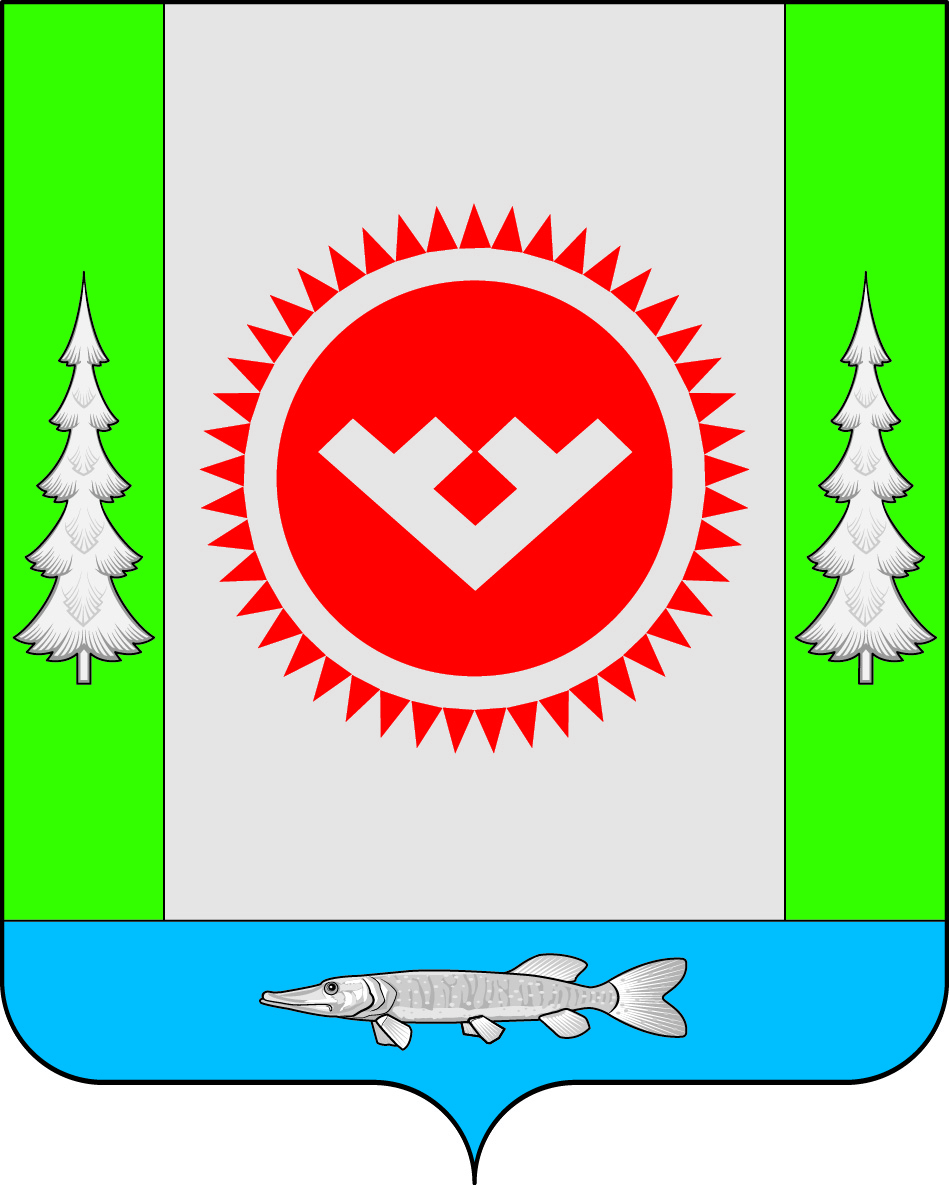  В соответствии с Земельным кодексом Российской Федерации, Законами Ханты-Мансийского автономного округа - Югры от 03.05.2000 № 26-оз «О регулировании отдельных земельных отношений в Ханты-Мансийском автономном округе – Югре», от 06.07.2005 № 57-оз «О регулировании отдельных жилищных отношений в Ханты-Мансийском автономном округе – Югре»:1. Внести изменения в постановление администрации городского поселения Октябрьское от 08.12.2015 № 455 «Об утверждении перечня земельных участков, предназначенных для бесплатного предоставления гражданам в собственность для строительства индивидуальных жилых домов», изложив приложение  к постановлению      в  новой редакции согласно приложению  к настоящему постановлению.2. Признать утратившим силу постановление администрации городского поселения Октябрьское от 02.08.2017 № 258 «О внесении изменений в постановление администрации городского поселения Октябрьское от 08.12.2015 № 455 «Об утверждении перечня земельных участков, предназначенных для бесплатного предоставления гражданам в собственность для строительства индивидуальных жилых домов».3. Обнародовать настоящее постановление путем размещения в общедоступных местах, на официальном сайте городского поселения Октябрьское в сети Интернет.  4. Постановление  вступает  в  силу  после  его  официального обнародования.5. Контроль за выполнением постановления оставляю за собой.Приложение  к постановлению администрации городского поселения  Октябрьское                                                                           от «23» августа 2017 № 301«Приложение  к постановлению администрации городского поселения  Октябрьское                                                                           от «08» декабря 2015 № 455»Перечень земельных участков, предназначенных для бесплатного предоставления гражданам в собственность для строительства индивидуальных жилых домов                                                 АДМИНИСТРАЦИЯ                                                   ГОРОДСКОГО ПОСЕЛЕНИЯ ОКТЯБРЬСКОЕОктябрьского районаХанты-Мансийского автономного округа - ЮгрыПОСТАНОВЛЕНИЕпгт. ОктябрьскоеО внесении изменений в постановление администрации городского поселения Октябрьское от 08.12.2015 № 455 «Об утверждении перечня земельных участков,предназначенных для бесплатного предоставления гражданам в собственность для строительства индивидуальных жилых домов»Глава городского поселения Октябрьское                            В.В. Сенченков№ п/пНаселенный пунктУлица№ домаПлощадь,кв.м.Кадастровый номер1.ОктябрьскоеЗюзина1 «А»101786:07:0103008:51692.ОктябрьскоеЛесная25120086:07:0103008:5162